清華大學102學年度女排系際盃報告書競賽章程壹、宗    旨：基於聯絡本校各系所間排球愛好者之交流，及本校排球風氣之推廣，特舉辦此一系際盃活動。貳、報名日期：即日起至 4月4日晚上11:59截止参、報名方式：    1.請下載報名表並於 4/4(五)晚上11:59之前以word檔形式寄至      tiffany8361@gmail.com，許芸瑄收。收到之後會回信通知以確認。      備註：信件標題及附件檔名均設為「xx系系際盃女排報名表」    2.  4/7(一)晚上18:30至新體二樓左側球場白板旁邊繳交報名費跟抽籤      (先到先交錢的先抽 去年四強會先分開)報名表下載：請至清華大學女子排球隊粉絲專頁https://www.facebook.com/NTHUGIRLVOLLEYBALLTEAM肆、報名條件：凡本校之學生及教職員，以系為單位 [女排]。（一系不限隊數）伍、報 名 費：以隊為單位，一隊1200元整，於抽籤時繳交。陸、規    則：以沿用本學年度大專聯賽規則為主，其中不同者另行公告。＊體保生限兩名同時在場上＊大一不分系可選擇任一系參加，但不得重複報名其餘規定：一到三名者頒發獎金以資鼓勵。第一名1200元，第二名800元，第三名500元。柒、比賽時間及賽程： 4/8起視報名隊伍及抽籤結果公告於清華大學女子排球隊粉絲專頁。捌、抽籤日期：於 4月 7日 18:30在新體二樓左側白板旁注意事項：1.比賽請準時到場，遲到１０分鐘視同棄權。2.每個系報名隊伍不限，每隊最多20人，球員不得重複參賽，球員服裝顏色須統一，自由球員請著不同色服裝。3.未派代表抽籤及繳費者視同未完成報名4. 此次會使用google doc進行調賽程序，請各隊於報名表提供一個可以使用的gmail。5.原則上比賽時段為一到五中午和晚上。主辦單位會於google doc公布可使用場地的時間，調賽必須事先經由雙方同意，並自行協調好調賽時段，於兩天前自行於google doc登錄，主辦單位會依時間安排裁判，未於兩天前辦妥賽程調整而無法出賽者視同棄賽。(去年四強分在四組，此四隊不用出席抽籤，但需派代表繳費。)A組A1 工工B組B1 化學C組C1 生科AD組D1 經濟負責人手機　0988519814 許芸瑄  tiffany8361@gmail.com                        0929810118 桑翊禎  ichensang@gmail.com競賽過程預賽成績複賽成績競賽結果冠軍：工工 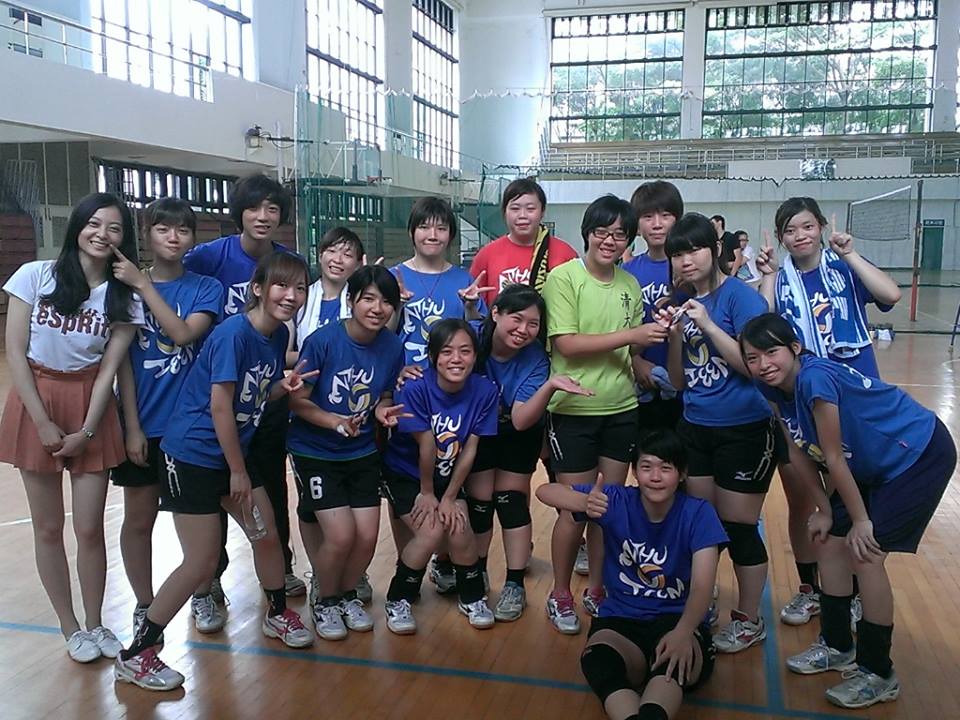 亞軍：生科A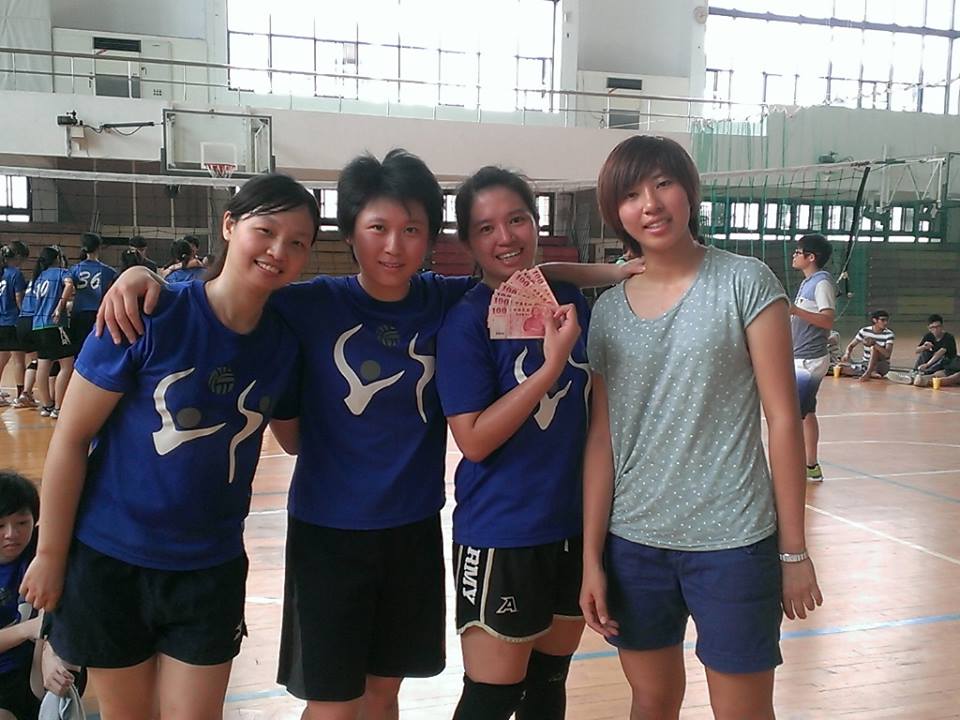 季軍：電機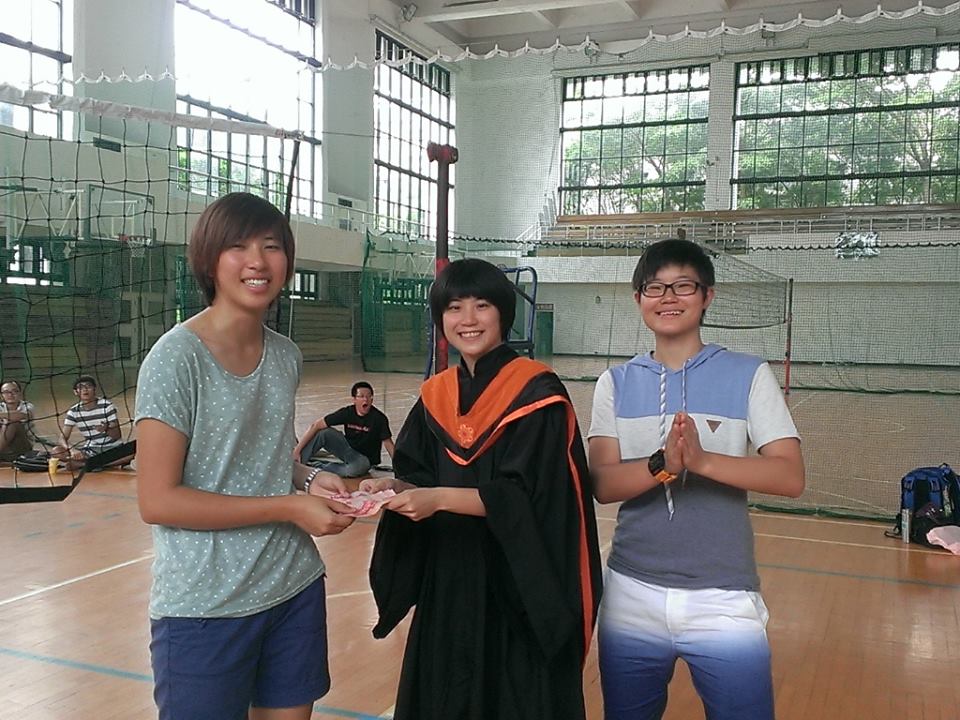 比賽日期隊伍第一局第二局第三局勝隊2014/4/10資工A vs 物理25 : 1925 : 21資工A2014/4/11生科B vs 動機26 : 2825 : 2315 :13生科B2014/4/11外語 vs 計財25 : 1725 : 8外語2014/4/11醫環 vs 電機10 : 2517 : 25電機2014/4/11數學 vs 材料23 : 2525 : 1915 : 13數學2014/4/15化學 vs 醫環25 : 725 : 14 化學2014/4/16電機 vs 數學25 : 325 : 14電機2014/4/18生科A vs 計財25 : 625 : 11生科A2014/4/18資工B vs 經濟9 :255 :25經濟2014/4/21化學 vs 材料25 : 1625 : 11化學2014/4/22動機 vs 經濟13 : 2525 : 27經濟2014/4/22電機 vs 材料25 : 625: 12電機2014/4/23數學 vs 醫環25 : 2016 : 2515 : 5數學2014/4/24生科A vs 人社25 : 1225 : 12生科A2014/4/25工工 vs 物理25 : 1225 : 15工工2014/4/25醫環 vs 材料25 :1225 : 16醫環2014/4/28工工 vs 工科25 : 1225 : 16工工2014/4/29人社 vs 工院24 : 2622 : 25工院2014/4/29外語 vs 工院25 : 1225 : 6外語2014/4/29生科B vs 化工21 : 2515 : 25化工2014/4/30數學 vs 化學10 : 2521 : 25化學2014/5/1人社 vs 計財18 : 2525 : 1815 : 6人社2014/5/1經濟 vs 化工17 : 2525 : 226 : 15化工2014/5/1資工B vs 動機18 : 2521 : 25動機2014/5/2工院 vs 計財25 : 2725 : 2212 : 15計財2014/5/2資工A vs 工科26 : 2425 : 20資工A2014/5/5經濟 vs 生科B17 : 2513 : 25經濟2014/5/6生科A vs 工院25 : 625 : 4生科A2014/5/6生科A vs 外語25 : 1225 : 10生科A2014/5/6資工A vs 工工21 : 2525 : 229 : 15工工2014/5/7電機 vs 化學25 : 1625 : 14電機2014/5/8工科 vs 物理12 : 2515 : 25物理2014/5/8化工 vs 資工B25 : 1125 : 12化工2014/5/8人社 vs 外語20 : 2518 : 25外語2014/5/9動機 vs 化工20 : 2517 : 25化工2014/5/9資工B vs 生科B22 : 2525 : 18 15 : 12生科B比賽日期隊伍第一局第二局第三局勝隊2014/5/15化工 vs 資工A25 : 1725 : 21化工2014/5/16外語 vs 電機12 : 2514 : 25電機2014/5/20電機 vs 化工 25 : 13 25 : 14電機2014/5/20工工 vs 經濟25 : 17 25 : 21工工2014/5/22生科A vs 化學25 : 23 25 : 16生科A2014/5/23工工 vs 生科A25 : 1719 : 2516 : 18生科A2014/5/27生科B vs 資工A13 : 2517 : 25資工A2014/5/28化學 vs 數學25 : 2325 : 17化學2014/5/29經濟 vs 人社 25 : 1825 : 18經濟2014/6/3外語 vs 資工A19 : 2525 : 18 12 : 15外語2014/6/5化學 vs 經濟23 : 2517 : 25經濟2014/6/5化工 vs 經濟 17 : 25 16 : 25經濟2014/6/9工工 vs 外語 25 : 9 26 : 24工工2014/6/10生科A vs 電機25 : 1825 : 21生科A2014/6/12工工 vs 經濟25 : 1625 : 19工工2014/6/13工工 vs 電機25 : 1125 : 21工工2014/6/19工工 vs 生科A21 : 2525 : 2118 : 16工工2014/6/20工工 vs 生科A25 : 2225 : 22工工